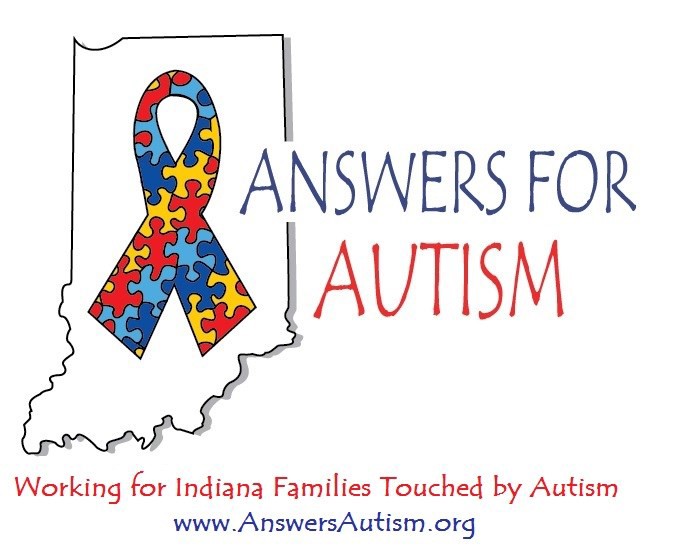 Formerly The Answers for Autism WalkNo registration required. Donations will be accepted.Saturday, September 1610 AM to 2 PMCoxhall Gardens, 11677 Towne Rd. Carmel, IN 46032More information at our Facebook page – Use your QR Code reader to go directly there:                         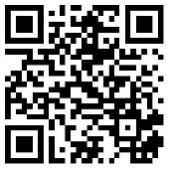 